Publicado en Málaga el 20/01/2021 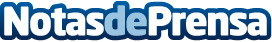 ELSI: Empresa malagueña que revolucionó a los negocios españolesLa especialista malagueña en soluciones de productos informáticos profesionales trajo las últimas tecnologías a las empresas españolasDatos de contacto:MarÍa José Lucío Risco951 20 45 52Nota de prensa publicada en: https://www.notasdeprensa.es/elsi-empresa-malaguena-que-revoluciono-a-los Categorias: Nacional Hardware Andalucia Emprendedores http://www.notasdeprensa.es